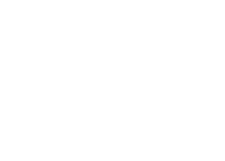 When a mistake is made, we tend to only see the negative moments as “bad,” yet, in nearly all cases, these experiences teach us a powerful lesson that makes us stronger. Indeed.com’s article “Failures Lead to Success” https://www.indeed.com/career-advice/career- development/failures-lead-to-success shares tips for turning mistakes into lessons learned.